 Shahid PMP®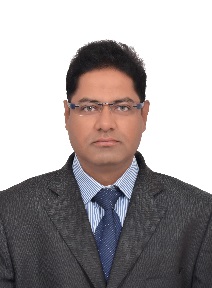    +971 501685421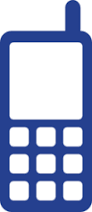    Dubai, UAE                                                                                                                                 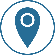 shahid.379376@2freemail.com PMP Certified Civil Engineer Approved from Dubai Municipality and Sharjah Municipality with more than 12 years’ experience in High rise Building Construction, Luxurious Villa, High end Interior Fit out Works & RCC Structural Works, Project Planning, Cost Estimation, Large scale building project experience, excellent technical & Maintenance work knowledge.Oversee all on-projectsite activity to ensure projects are completed on schedule, within budget, and in accordance with engineering design. Managing project, Planning and resource utilization. etc.Project Team LeadershipEfficiency Improvements On SiteOperationsQuality Management And reportingHealth And SafetyCommunication And InfluenceNegotiation & ControllingMotivating Staff To Set TargetContractor ManagementBachelor Degree in Civil Engineering from Marathwada University, Aurangabad, India (2006)Well versed in Primavera, MS. Project, Microsoft word & Excel.CAD Tools:			Auto CAD 2015Operating Systems:		MS Office 2015, Windows 9X/ 2015 /XP, ILYAS & MUSTAFA GALADARI CONTRACTING LLC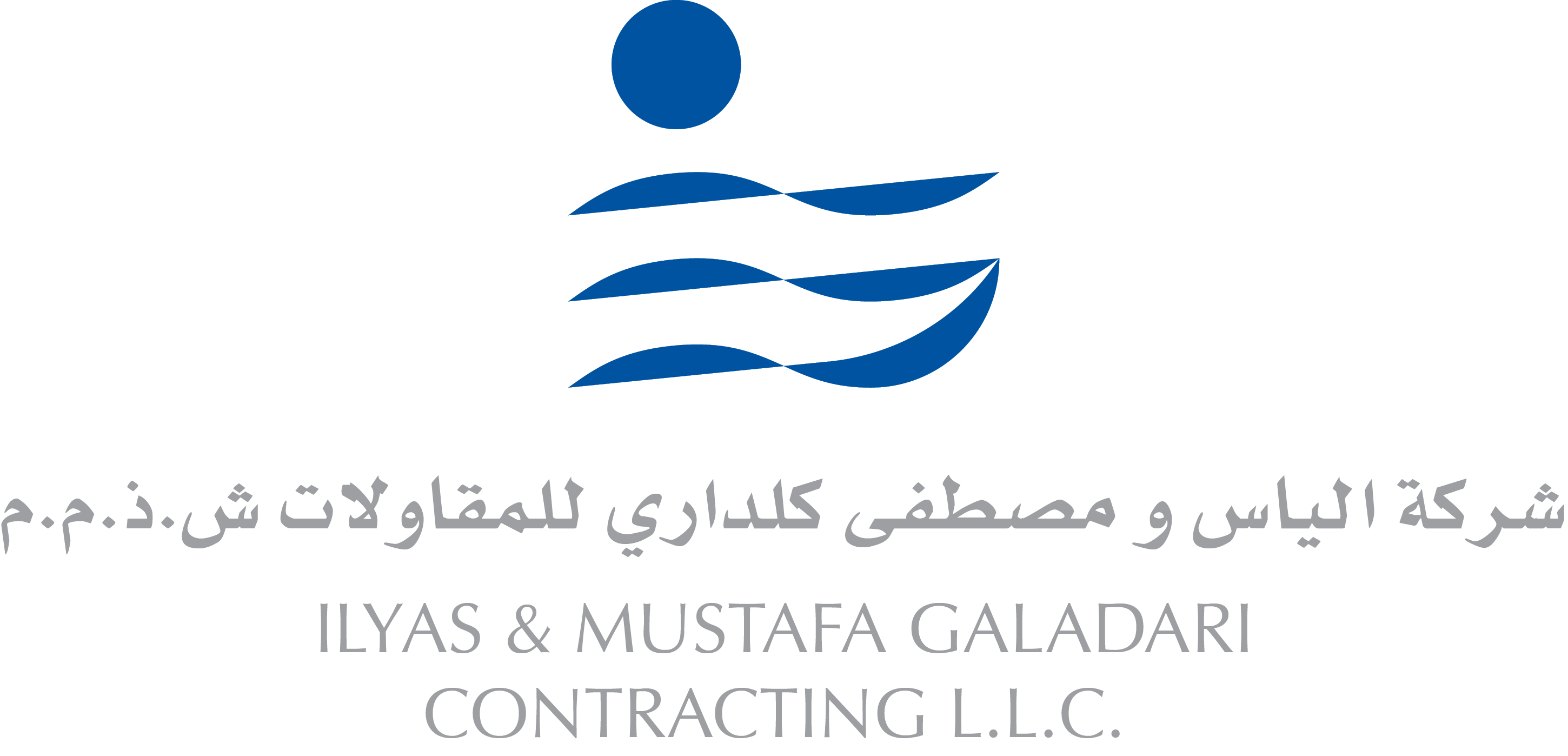 Senior Project Engineer              (Dec.2015 – Present)Key Projects:  1) Construction of 270 Nos.Twin Villas with Basement, 	Dubai land, Dubai.     2) G+4P+31Floor Residential Tower, Dubai land, DubaiOversee and manage all site operations from Initiating demarcation work up to the obtaining of Completion Certificates from DM.Manage engineers, a group of workers, Sub Contractors & allocates tasks to relevant personnel and recruit a team when the need arises.Provide comprehensive day-to-day field supervision. Ensure all construction activities are being carried out to quality standards in compliance with the Tender/Contract Documents, budget and schedule.Manage the materials requisition, submittals review and approval process. Document all approved materials in line with all internal/external stakeholder requirements.Determine labour, Material, Machineries requirements and dispatch of works to construction sites.Maintain communications and liaison with all concerned governmental/regulatory authorities, utilities and relevant third parties throughout works construction. Expedite on-going approvals required from the same during/at end of construction.Negotiate terms of agreements, draft contracts and Obtain all necessary NOC’s, Permits, licenses, completion certificates, approvals & permissions for construction from Dubai Municipality or appropriate authority.Accurately estimate material, construction and labor costs as well as project timescalesRICHMOND GENERAL CONTRACTING LLC. Dubai 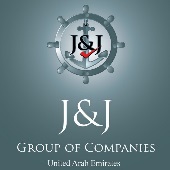 Project Engineer                     (Nov.2012 – Dec.2015)Key Projects: 1) G+2P+21 Storey Residential Tower at Al Nahda, Dubai                    2)	Construction of Presidential Guard ETS Building for Military                   			Command Works with TABREED At Mahawi, Abu Dhabi 3) B+G+1 Luxurious Villa with Indoor Swimming Pool at Al Khwaneej, Monitors in collaboration with PMT, (Project Management Team), all site construction activities to ensure the projects are accomplished within the prescribed time frame and budget parameters.Coordinate and communicate between Field, Designers, Consultant and Client.Maintain accounts, variations, payments, billing of subcontractors and to prepare Cash Flow Chart.Assess and reviews the project Key Performance Indicators to determine accurate status of project, making tactical decisions for allocating resources, and assigning staff requirements, to maintain project on target. Prepares reports for corrective actions if project becomes behind schedule or overspends budget, and presents to General Manager with recovery plan.To conduct Quality check of concrete, precast structures, Finishing and render assurances on various Engineering materials related to the projects.SARH BUILDING CONTRACTING.CO. LLC, DUBAI,UAE Project Engineer                             (Mar.2009 – Oct.2012)Key Projects: 1) 2B+G+7 Residential Building Mankhool, Dubai. 2) G+1 Villa at Al Warqua and Mirdif, Monitoring, Commissioning and supervising of all construction activities as per Specifications and DUBAI MUNICIPALITY requirements. Identify and implement corrective action as appropriate. Schedule the project in logical steps and budget time required to meet deadline. Supervise Site operations and maintenance activities at project site and ensure compliance to design specifications and safety requirements. Preparation of Bill of Quantities, Variations and preliminary cost evaluation reports. Review project program and update on a regular basis. Establishment and responsibility for project communication with client and consultant.Coordination and preparation of project close out, review and evaluation report.LIBERTY INVESTMENT CO.LLC, SHARJAH, UAE 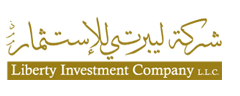 Project Engineer (Client Representative) (Dec.2007 – Feb.2009)Key Projects: 1) G+1 Office Building, Workshop and service center 		 at Dubai Investment Park, Dubai.                    2) G+1 Villa with swimming pool at Al Qarain, Sharjah Inspect project sites to monitor progress and ensure conformance to design specificationsAnd safety or sanitation standards, Pre-commissioning activities, and assistance to start-up project.To ensure that the technical and contractors are adhering sufficiently to the project specification.To ensure that the technical and contractual requirements are meet at project site.Review Material and technical submittals, Logs and other construction documents.To Attend, or conduct, construction meetings with contractor, Consultant, and major subcontractors that are on site.Develop and implement a facility management program including preventative maintenance and life-cycle requirements.plan and manage facility central services such as reception, security, cleaning, catering, waste disposal and parkingTo provide facility management to shareholders property.Date of Birth:					1ST June, 1979Marital Status:				MarriedLanguages Known:	English, Urdu, Arabic, Hindi and Marathi,   Dubai Municipality Approval	            Qualified Society of Engineers UAE			Lifetime Member	Visa Status:					Employment Visa